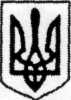 Чернівецька міська радаУправління освітиЧернівецька загальноосвітня школа I-III ступенів № 38вул. Яна Налепки,3,  м. Чернівці, 58025, тел. (0372) 560-180, 560-550, E-mail: cvznz-38@meta.ua Код ЄДРПОУ № 21431371Н А К А З15.09.2022                                                                                         	№ 233Про заходи по відзначенню Дня містаЗ метою залучення учнів до гурткової та позакласної роботи учні школи відвідали заходи щодо відзначення 614 річниці письмової згадки про місто Чернівці.Н А К А З У Ю:Призначити відповідальним за відвідування заходів щодо відзначення 614 річниці письмової згадки про місто Чернівці заступника з НВР Гордей В.В.Заступнику Гордей В.В. розробити план заходів щодо відзначення 614 річниці письмової згадки про місто Чернівці (додаток 1).Контроль за виконанням наказу залишаю за собою.Директор школи                                   	 Жанна ГОРЕВИЧВиконавець:
заступник директора з НВР                	  Валентина ГОРДЕЙДодаток до наказу №233  від 15.09.2022ЗАТВЕРДЖУЮДиректор загальноосвітньої школи І-ІІІ ст. № 38________________Жанна ГОРЕВИЧПлан заходів щодо відзначення 614 річниці письмової згадки про місто ЧернівціЗ наказом ознайомлені:Акіменко М.В.Верига А.В.Веренка К.Р.Богачова Н.І.Костинюк Н.В.Литвинюк О.Т.Євдощак Т.М.Онуфрійчук О.В.Гаврилюк О.В.Федорак Н.В.Герасим Т.І.Бурега Н.Г.Гуцул І.О.Лютак Г.П.Никоряк С.В. Чорней В.Л.Боднарюк І.В.Герасим Т.І.Гливка Г.А.Боднарюк В.М.Саврій С.В.Скрипська Г.В.Василатій Ю.І.Бузинська І.О.Палій Ю.В.Лутанюк О.М.№з/пЗміст заходуМісце проведенняДата проведенняВідповідальний1.Єдиний урок з символікою міста(години спілкування)ЗОШ № 3807.10.2022Класні керівники 1-11 класів2.Привітальна листівка «Я вітаю Чернівці»ЗОШ № 3803.10 – 07.10.2022Василатій Ю.І.3.Міський фестиваль декоративно – ужиткового мистецтва «Садгірські коралі»(майстер - класи)Вул. Демократична, 5(БТДЮ)06.10.2022Корнецька І.М,Палій Ю.В.,Бузинська І.О.,Василатій Ю.І.4.«Мелодії мого міста»(пісні про місто Чернівці)ЗОШ № 3806.10.2022Лутанюк О.М.